Диета Ангела – экстренное похудениеПодробное меню: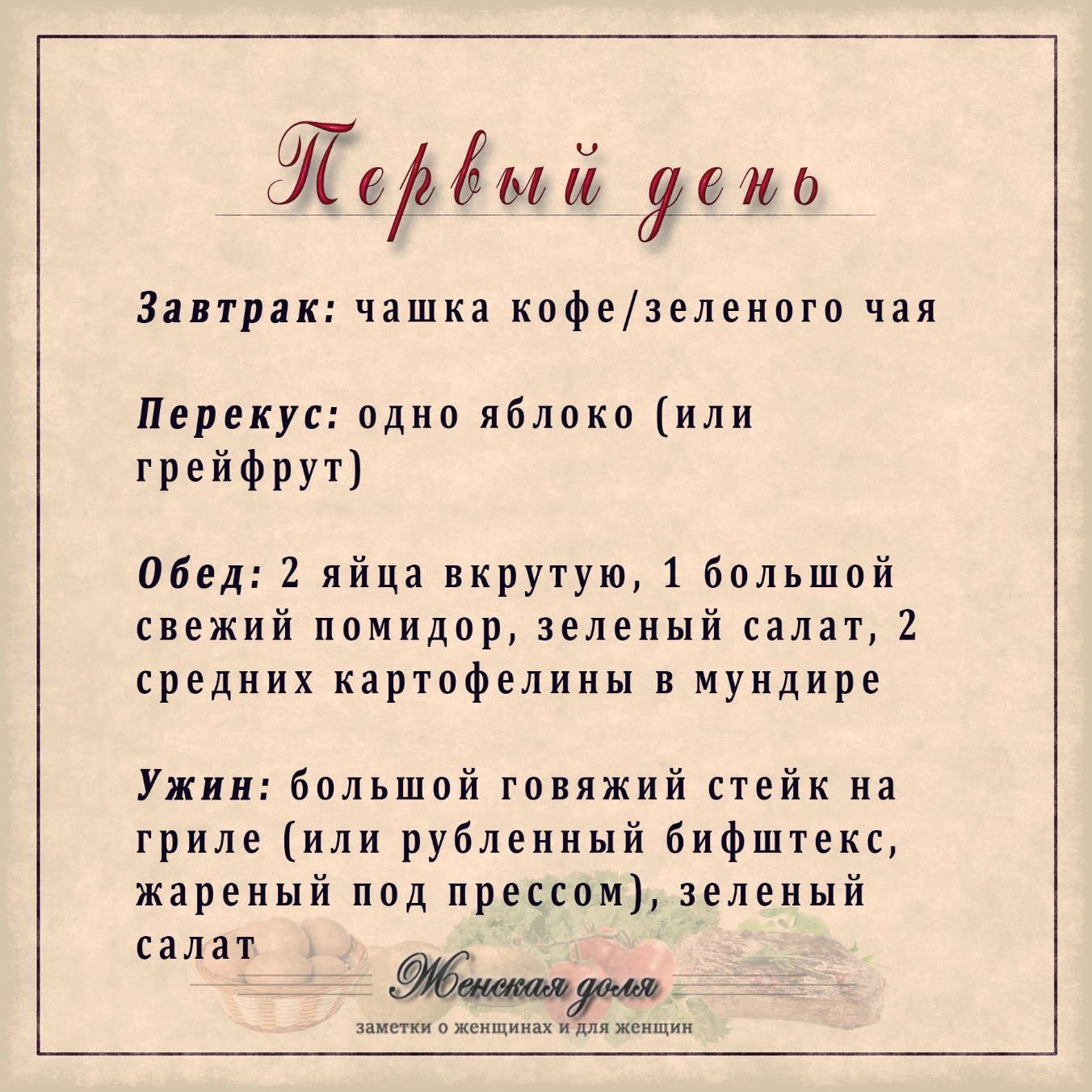 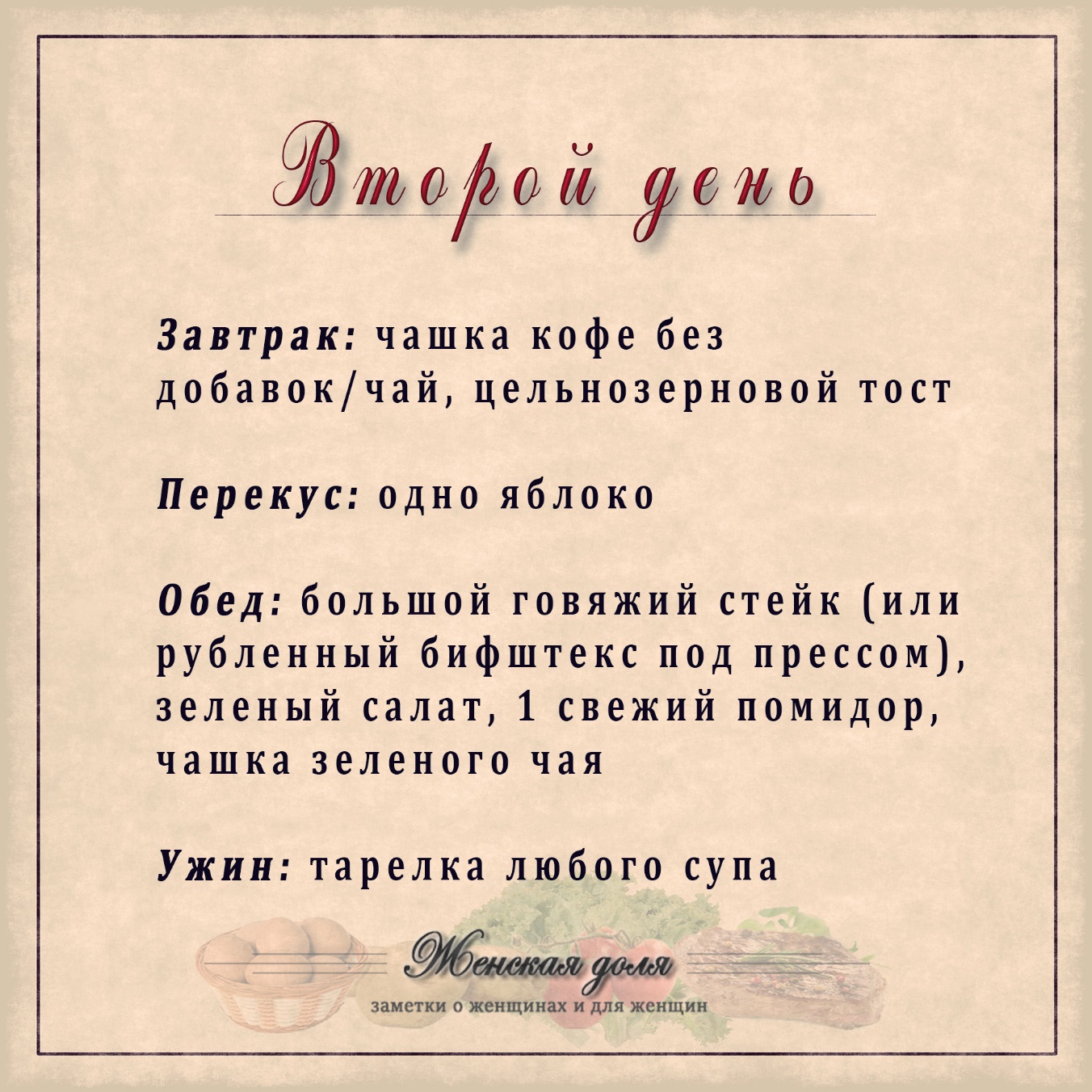 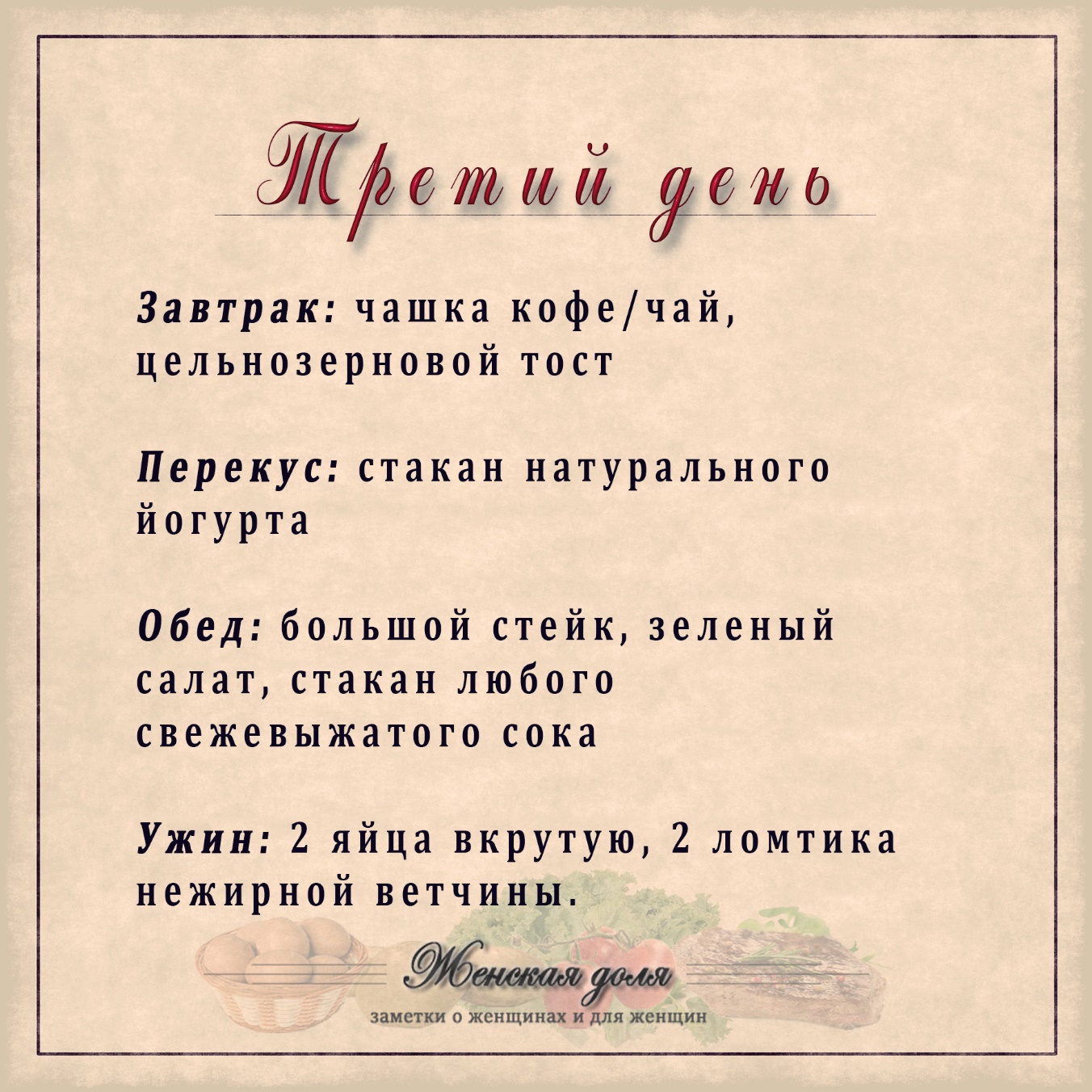 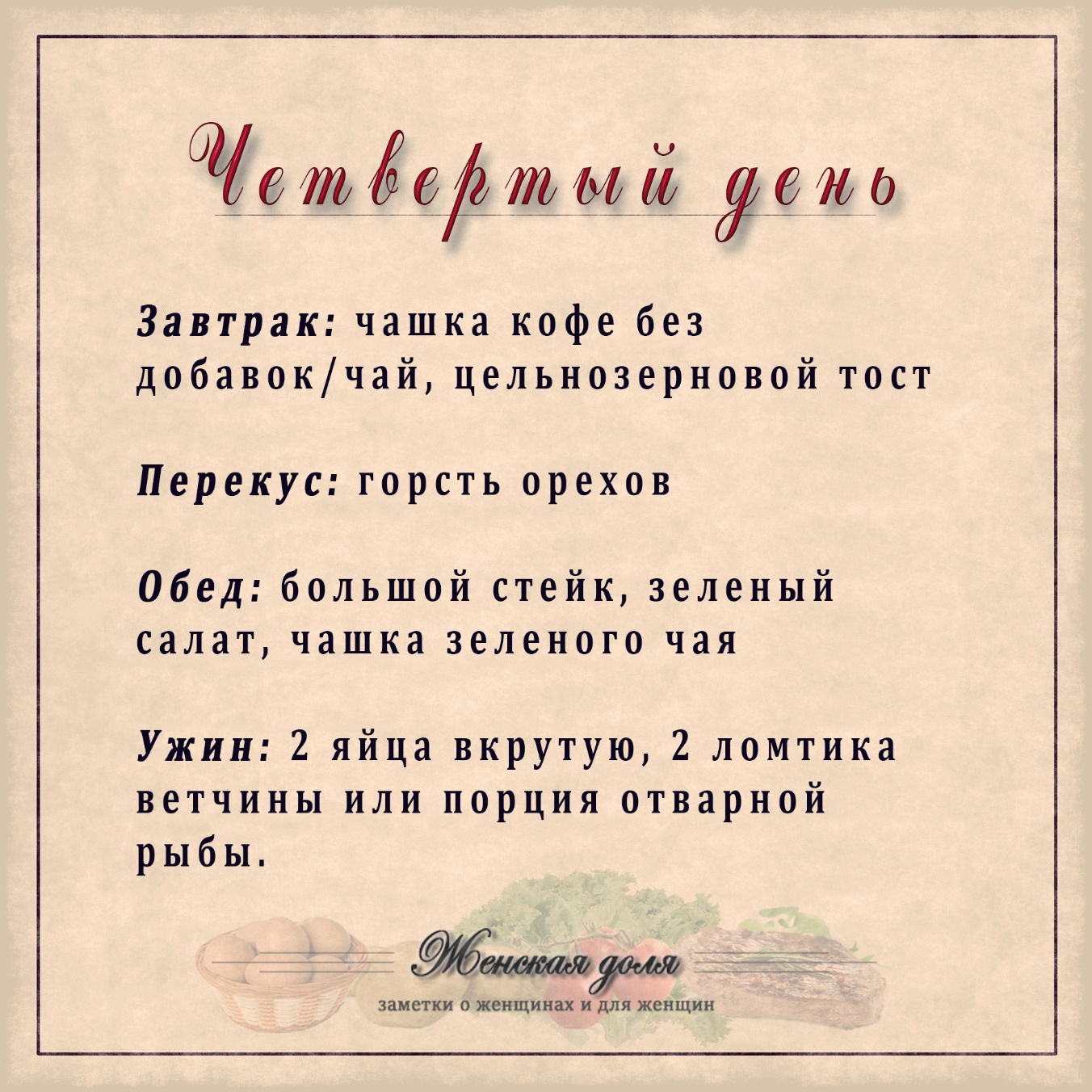 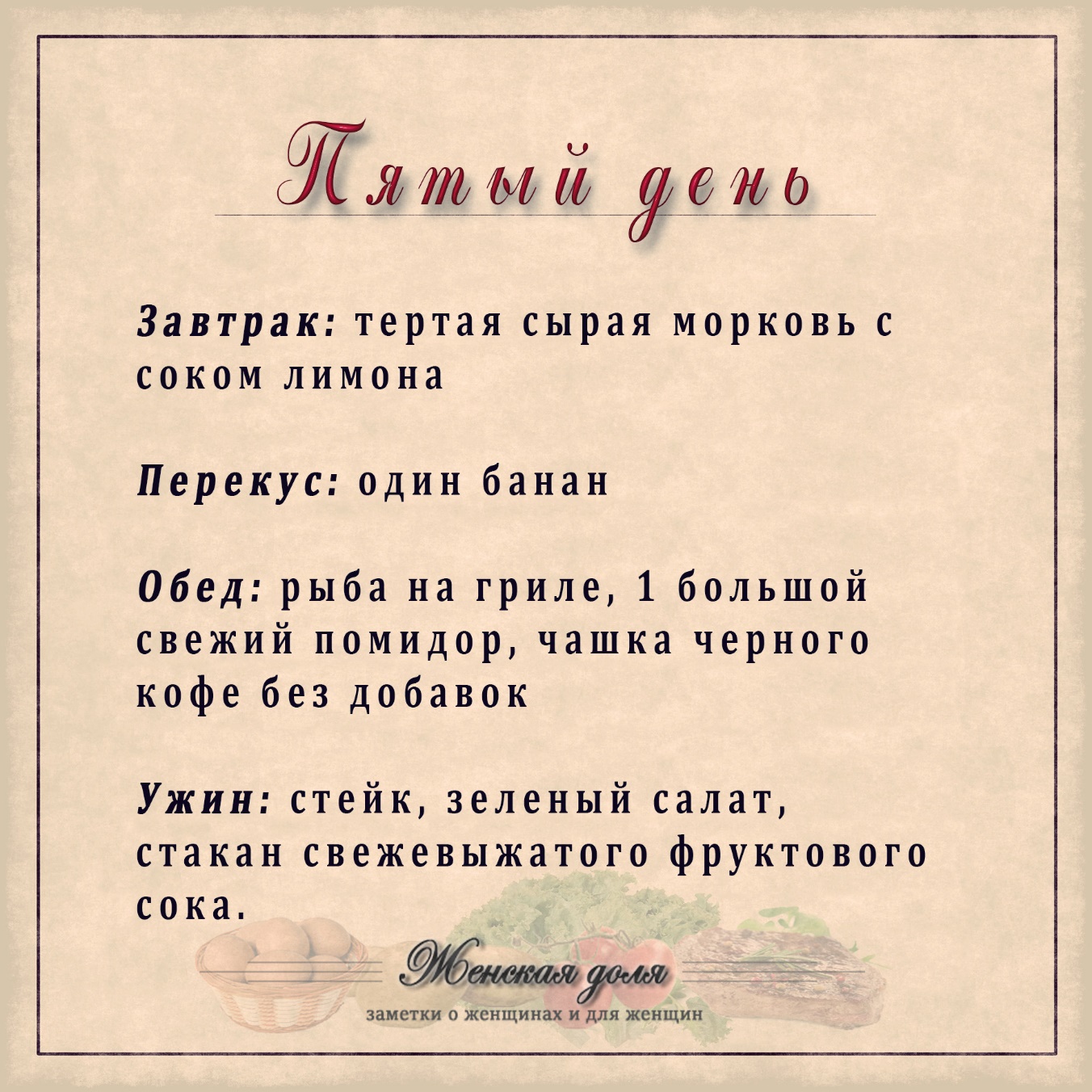 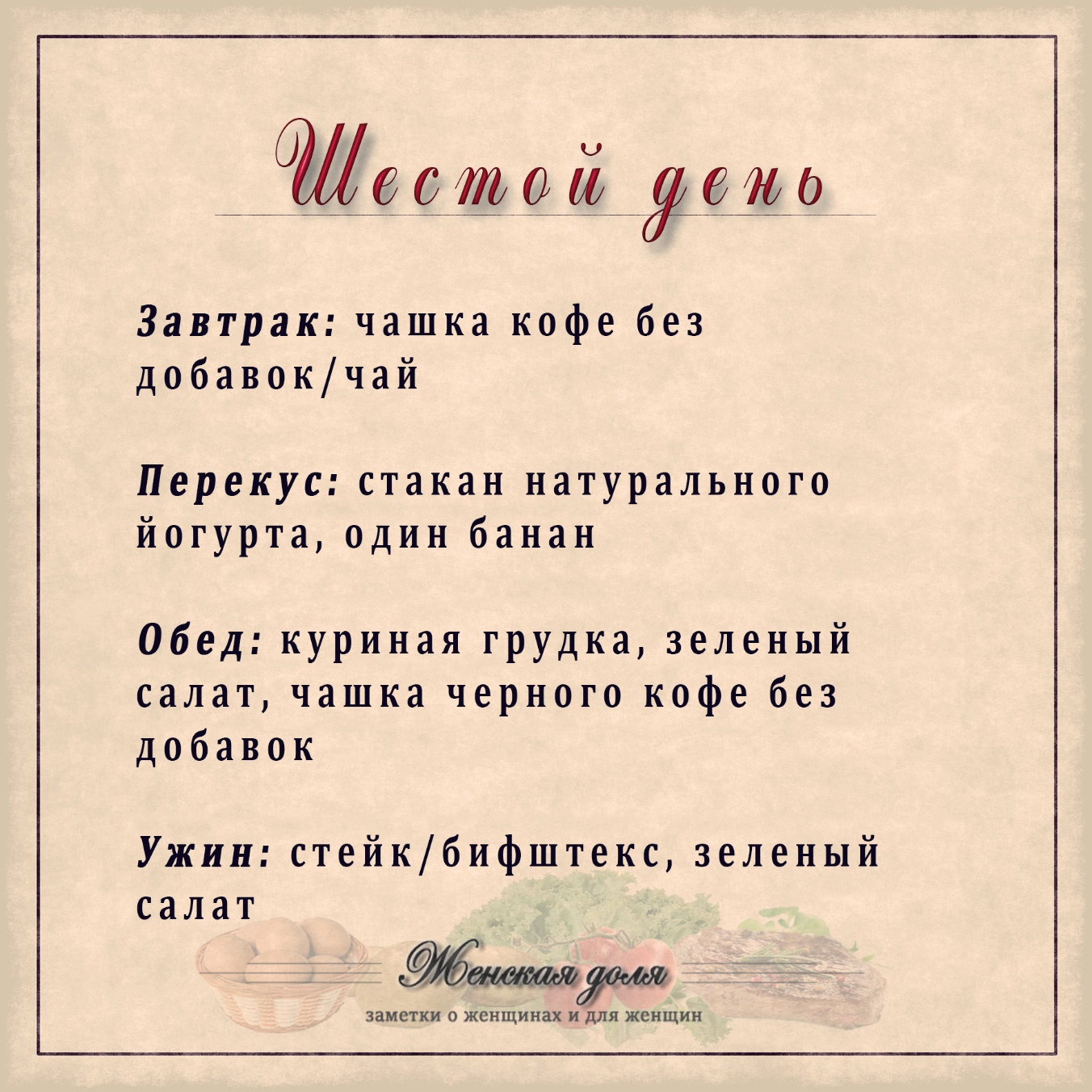 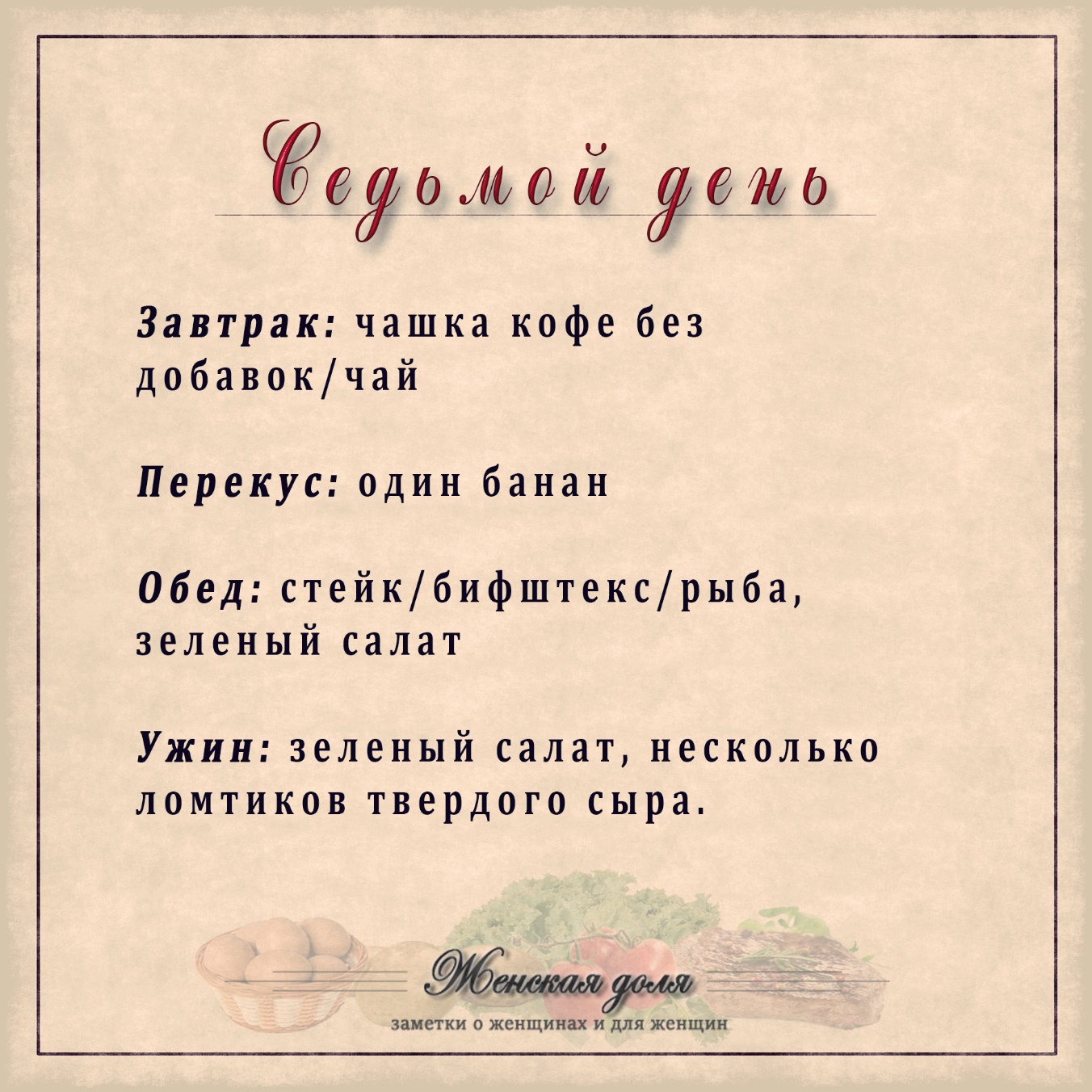 